BIBLIOTHÈQUEŒUVRE NATIONALE DESAVEUGLES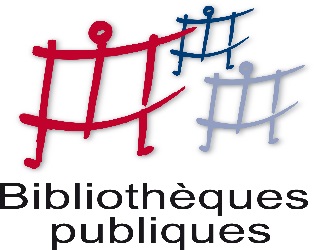 LIVRES DAISYSUPPLĖMENT 2019				Boulevard de  34/1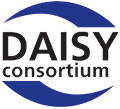 				B - 1200 Bruxelles				tél : 02 / 240 79 94			  courriel : bibliotheque@ona.beTABLE DES MATIÈRESRÈGLEMENT	5Autres formes de littérature	7Biographie, Mémoires	9Jeunesse	13Généralités	14Histoire	19Philosophie, Psychologie	21Religion	22Romans, Contes, Nouvelles	23Sciences et techniques	50Société	51INDEX	54RÈGLEMENT1. La bibliothèque est ouverte tous les jours de 9h à 12h et de 13h à 16h30, le vendredi jusqu’à 15h. Elle est fermée les samedis, dimanches et jours fériés.2. La cotisation annuelle est de 10 € pour les personnes non encore affiliées à l’ONA (cotisation annuelle de 60 €). Elle est gratuite pour les jeunes jusqu’à 18 ans. Le prêt est réservé aux personnes qui sont 	dans l’impossibilité de lire un livre «ordinaire». Il est autorisé pour une durée de 15 jours et peut être prolongé sur demande. Une amende sera réclamée pour tout retard important.3. Dès son inscription, le lecteur recevra le dernier catalogue. Pour être servi au plus vite et selon ses goûts, il lui est demandé de fournir une liste de livres (titre, auteur, numéro). Cette liste portera les nom, prénom et adresse du lecteur. 4. La consultation du catalogue, les inscriptions et demandes de livres sont également possibles via internet sur le site biblio.ona.be. 5. Tout changement d’adresse doit aussitôt être signalé à la bibliothèque.6. Le lecteur est responsable des livres empruntés. En cas de détérioration ou de perte, la bibliothèque se réserve le droit de réclamer un dédommagement ou le remboursement total des frais pour les dégâts causés.7. Il est strictement interdit de prêter des ouvrages à des tiers sans y être autorisé.8. Par son inscription, le lecteur s’engage à accepter le présent règlement et à s’y conformer.Autres formes de littératureBaras Jean-PolQuelle connerie la guerre !Cette anthologie souhaite élargir le débat à la tolérance, au combat pour la paix, à la fraternité universelle. Jean-Pol Baras et Denis Lefebvre ont réuni une série de textes de personnalités du monde entier, de tous les temps et de tous les horizons, mettant en valeur les sentiments humains et les actes humanistes au service de la paix et de la coexistence entre les peuples.Réf. 4805-1    9 h 09 minChosson MartineParlez-vous la langue de bois ? : Petit traité de manipulation à l'usage des innocentsMartine Chosson traque le double langage dans tous ses états et nous livre un véritable traité de manipulation de la langue.Réf. 4722-1    5 h 42 minVuillard EricL'ordre du jourL'Allemagne nazie a sa légende. On y voit une armée rapide, moderne, dont le triomphe parait inexorable. Mais si au fondement de ses premiers exploits se découvraient plutôt des marchandages, de vulgaires combinaisons d'intérêts ? Et si les glorieuses images de la Wehrmacht entrant triomphalement en Autriche dissimulaient un immense embouteillage de panzers ? Une simple panne ! Une démonstration magistrale et grinçante des coulisses de l'Anschluss. Prix Goncourt 2017.Réf. 4685-1    3 h 09 minBiographie, MémoiresBenjamin WalterJ'ai vu la mort en face : Une vie après l'attentatWalter Benjamin est une des victimes des attentats du 22 mars 2016. Il est grièvement blessé. Commence un combat quotidien pour réapprendre à vivre dans ce nouveau corps, pour s'autoriser à aimer aussi...Réf. 4721-1    5 h 45 minChevet FrançoisPrendre soinUn kinésithérapeute nous fait découvrir le monde des personnes gravement handicapées, paraplégiques, tétraplégique. Il nous confie ses réflexions, ses bonheurs professionnels et le dur chemin de la résilience qui permet d'envisager une autre vie.Réf. 4731-1    3 h 21Enright DominiqueLes sautes d'humour de Winston ChurchillPour redécouvrir avec le sourire un personnage aussi colossal que Winston Churchill, rien de tel que ce petit recueil de réflexions et de confidences.Réf. 4710-1    1 h 34 minErnaux AnnieLes annéesLa photo en noir et blanc d'une petite fille en maillot de bain foncé, sur une plage de galets. Au dos : août 1949, Sotteville-sur-Mer. Annie Ernaux se raconte au travers de photos et de souvenirs.Réf. 4759-1    7 h 00 min MP3Hennebelle DavidMourir n'est pas de miseA bord d'un grand voilier, Brel laisse derrière lui le ciel gris de la Belgique, les paparazzis, les salles de concert. Sur les iles Marquises, il veut devenir un autre et retrouver le paradis perdu de l'enfance.Réf. 4803-1    1 h 55 minLebecq PhilippeLa traversée du jour : Compassion, accompagnement de fin de vie et euthanasieLe docteur Philippe Lebecq raconte les histoires vécues au chevet de ses patients en fin de vie, dans le respect absolu de la liberté de ceux qui souffrent.Réf. 4707-1    4 h 28 minMadjidi MaryamMarx et la poupéeDepuis le ventre de sa mère, Maryam vit de front les premières heures de la révolution iranienne. Six ans plus tard, elle rejoint, avec sa mère, son père en exil à Paris. A travers les souvenirs de ses premières années, Maryam raconte l'abandon du pays, l'éloignement de sa famille, la perte de ses jouets, l'oubli progressif du persan au profit du français, qu'elle va à son tour rejeter, puis adopter frénétiquement.Réf. 4776-1    4 h 46 MP3Minoui DelphineLes passeurs de livres de Daraya. Une bibliothèque secrète en SyriePendant la guerre de Syrie, une bibliothèque secrète est contruite par de jeunes pacifistes syriens. Ils investissent une cave et récoltent les livres dans les maisons vides.Réf. 4737-1    4 h 47 minNajeeb MichaeelSauver les livres et les hommesUn prêtre dominicain explique comment il a sauvé de la barbarie de Daech des milliers de précieux manuscrits irakiens et les a numérisés. Il raconte aussi comment les chrétiens de toutes confessions survivent en Irak et quelles sont leurs relations avec les musulmans.Réf. 4733-1    4 h 05 minTroukens FrançoisArmé de résilienceFrançois Troukens a un lourd passé de braqueur de fourgons blindés derrière lui. Mais il a changé de vie et est devenu auteur et cinéaste. Le récit d'une vie romanesque mais aussi une réflexion sur le banditisme et le milieu carcéral.Réf. 4706-1    10 h 27 minWiesel ElieLa nuitNé en 1928 à Sighet en Transylvanie, Elie Wiesel était un adolescent lorsqu'en 1944 il fut déporté avec sa famille à Auschwitz puis à Birkenau. Ce livre est le récit de ses souvenirs au camp et de la séparation avec sa famille.Réf. 4767-1    4 h 00 MP3JeunesseCabot MegLe carnet d'Allie : Tome 1 : le déménagementParce que ses parents ont décidé de déménager, Allie va devoir abandonner sa belle chambre rose, ses meilleures amies, son école, et tout ça pour quoi ? Pour une vieille maison délabrée, toute grise et grinçante. Sans parler de la nouvelle école qu'elle ne connaît pas. A partir de 8 ans.Réf. 4739-1    3 h 46 MP3Cabot MegLe carnet d'Allie : Tome 2 : La nouvelle écoleAlors qu'elle vient d'arriver dans sa nouvelle école, Allie découvre qu'elle a déjà une ennemie, Rosemary. Son oncle Jay lui conseille de ne pas se laisser intimider mais Allie hésite à se confier à madame Hunter son institutrice. A partir de 8 ans.Réf. 4785-1    3 h 41 MP3Jay AnnieElisabeth princesse à Versailles : Tome 1 : Le Secret de l'automate. Tome 2 : Le Cadeau de la reine.Nous sommes en 1774, Elisabeth est la petite soeur du futur roi Louis XVI. Un peu sauvage et rebelle, elle se sent seule au château. Heureusement, elle va devenir inséparable d'Angélique, la fille de sa gouvernante. A partir de 8 ans.Réf. 4784-1    2 h 53 MP3GénéralitésThomas MichelLa méthode Michel Thomas : Allemand : Débutants et faux débutantsUne méthode 100% audio pour apprendre l'allemand très rapidement. L'intégralité de l'apprentissage se fait à l'oral : vous participez à un cours particulier dans lequel le formateur s'adresse à vous et à deux autres débutants. Aucun livre, aucune prise de note nécessaires.Réf. 4797-7    6 h 00 MP3Thomas MichelLa méthode Michel Thomas : Allemand : PerfectionnementUne méthode 100% audio pour perfectionner très rapidement votre allemand. L'intégralité de l'apprentissage se fait à l'oral : vous participez à un cours particulier dans lequel le formateur s'adresse à vous et à deux autres étudiants. Aucun livre, aucune prise de note nécessairesRéf. 4798-4    3 h 00 MP3Thomas MichelLa méthode Michel Thomas : Anglais : Débutants et faux débutantsUne méthode 100 % audio pour apprendre l'anglais très rapidement. L'intégralité de l'apprentissage se fait à l'oral : vous participez à un cours particulier dans lequel le formateur s'adresse à vous et à deux autres débutants. Aucun livre, aucune prise de notes nécessaires.Réf. 4787-7    9 h 00 MP3Thomas MichelLa méthode Michel thomas : Anglais : PerfectionnementUne méthode 100 % audio pour perfectionner très rapidement votre anglais. L'intégralité de l'apprentissage se fait à l'oral : vous participez à un cours particulier dans lequel le formateur s'adresse à vous et à deux autres étudiants. Aucun livre, aucune prise de notes nécessaires.Réf. 4789-4    6 h 00 MP3Thomas MichelLa méthode Michel Thomas : Anglais : VocabulaireUne méthode 100 % audio pour enrichir rapidement votre vocabulaire et approfondir votre connaissance de l'anglais. Le cours est structuré en trois parties pour aborder, au fur et à mesure, le vocabulaire, les verbes et les expressions courantes. Il est dispensé par un formateur accompagné d'un Britannique et d'un Américain qui vous aideront à perfectionner votre prononciation. Aucun livre, aucune prise de notes nécessaires.Réf. 4788-5    7 h 00 MP3Thomas MichelLa méthode Michel Thomas : Chinois : Débutants et faux débutantsUne méthode 100 % audio pour apprendre le chinois très rapidement. L'intégralité de l'apprentissage se fait à l'oral : vous participez à un cours particulier dans lequel le formateur s'adresse à vous et à deux autres débutants. Aucun livre, aucune prise de note nécessaires.Réf. 4786-8    10 h 00 MP3Thomas MichelLa méthode Michel Thomas : Espagnol : Débutants et faux débutantsLa méthode 100 % audio pour apprendre l'espagnol très rapidement. L'intégralité de l'apprentissage se fait à l'oral: vous participez à un couprs particulier dans lequel le formateur s'adresse vous et à deux atres débutants. Aucun livre, aucune prise de notes nécessaires.Réf. 4792-7    9 h 00 MP3Thomas MichelLa méthode Michel Thomas : Espagnol : PerfectionnementUne méthode 100 % audio pour perfectionner très rapidement votre espagnol. L'intégralité de l'apprentissage se fait à l'oral : vous participez à un cours particulier dans lequel le formateur s'adresse à vous et à deux autres étudiants. Aucun livre, aucune prise de notes nécessaires.Réf. 4793-4    5 h 00 MP3Thomas MichelLa méthode Michel Thomas : Italien : Débutants et faux débutantsUne méthode 100 % audio pour apprendre l'italien très rapidement. L'intégralité de l'apprentissage se fait à l'oral : vous participez à un cours particulier dans lequel le formateur s'adresse à vous et à deux autres débutants. Aucun livre, aucune prise de notes nécessaires.Réf. 4790-7    9 h 00 MP3Thomas MichelLa méthode Michel Thomas : Italien : PerfectionnementUne méthode 100 % pour perfectionner très rapidement votre italien. L'intégralité de l'apprentissage se fait à l'oral : vous participez à un cours particulier dans lequel le formateur s'adresse à vous et à deux autres étudiants. Aucun livre, aucune prise de notes nécessaires.Réf. 4791-4    5 h 00 MP3HistoireBercé Yves-MarieLes monarchies dans l'Europe moderne : XVIe-XVIIIe siècleDe la Renaissance à la Révolution française, l'auteur analyse les diverses fonctions royales et démontre la dimension sacrée attachée à cet état. Il étudie également la construction de l'absolutisme et les relations du roi avec son peuple.Réf. 4718-1    5 h 35 minBern StéphaneLes pourquoi de l'HistoireUn condensé d'Histoire qui permet d'apprendre, réviser ou coller ses proches en 120 questions essentielles de culture générale.Réf. 4727-1    9 h 13 minBénit AndréCharlotte, princesse de Belgique et impératrice du Mexique (1840-1927)Petite-fille de Louis-Philippe, enfant chérie de Léopold Ier, cousine de la reine Victoria, Archiduchesse d'Autriche par son mariage avec Maximilien de Hasbourg, impératrice du Mexique à 24 ans... Cependant, cette destinée féérique vira à la tragédie.Réf. 4807-1    8 h 47 minBlanchot MauriceMai 68, révolution par l'idéeAu printemps 1968, dans les rues de Paris, une révolution de la révolution a donc eu lieu, juge Blanchot, qui nous invite à vivre et à penser les luttes politiques hors de tout horizon d'une prise de pouvoir, en accord avec l'injonction marxienne à "la révolution en permanence".Réf. 4804-1    4 h 05 minHarari Yuval NoahSapiens : une brève histoire de l'humanitéCet essai retrace à grands traits l'extraordinaire aventure de l'humanité depuis les premiers hominidés jusqu'à l'homme du XXIe siècle.Réf. 4711-1    19 h 05 minPhilosophie, PsychologieLenoir FrédéricLe miracle SpinozaBanni de la communauté juive à 23 ans pour hérésie, Baruch Spinoza décide de consacrer sa vie à la philosophie. Son objectif ? Découvrir un bien véritable qui lui « procurerait pour l'éternité la jouissance d'une joie suprême et incessante. » Au cours des vingt années qui lui restent à vivre, Spinoza édifie une oeuvre révolutionnaire.Réf. 4754-1    4 h 53 MP3Piot MaudyHandicap, estime de soi, regard des autres : colloque du 5 mars 2011Que signifie pour une personne handicapée de s'estimer, d'être estimée ? Le handicap est cette blessure corporelle ou psychique qui affiche la différence qui trop souvent nous stigmatise comme porteurs d'un manque irrémédiable. La dure réalité du quotidien nous montre chaque jour que la personne handicapée est indésirable, dérange. De grands progrès se dessinent dans l'acceptation des personnes singulières. Mais...Réf. 4720-1    5 h 34 minReligionCandiard AdrienComprendre l'islam, ou plutôt : pourquoi on n'y comprend rienPourquoi peut-on dire sur l'islam tant de choses contradictoires ? Dans ce livre qui éclaire sans prétendre tout résoudre, Adrien Candiard explique pourquoi, en ce qui concerne l'islam, rien n'est simple.Réf. 4686-1    3 h 06 minRomans, Contes, NouvellesAdam OlivierLa tête sous l'eauQuand mon père est ressorti du commissariat, il avait l'air perdu. Il m'a pris dans ses bras et s'est mis à pleurer. Un court instant j'ai pensé : ça y est, on y est. Léa est morte.Réf. 4799-1    4 h 20 MP3Adichie Chimamanda NgoziAmericanahPendant quinze ans, Ifemelu tente de trouver sa place aux Etats-Unis, un pays profondément marqué par le racisme et la discrimination. De défaites en réussites, elle trace son chemin, pour finir par revenir sur ses pas, jusque chez elle, au Nigeria.Réf. 4771-2    19 h 30 min MP3Adimi KaoutherNos richessesEn 1935, Edmond Charlot a vingt ans et rentre à Alger avec une idée en tête : ouvrir une librairie. Il ignore que vouer sa vie aux livres, c'est aussi la sacrifier aux aléas de l'infortune et de l'Histoire... car la Seconde Guerre mondiale arrive. En 2017, Ryad, étudiant qui ne s'intéresse pas à la littérature, doit repeindre une veille libraire. Pas si facile.Réf. 4769-1    3 h 49 min MP3Baba LucBelgiquesDes paysages, des ambiances, du folklore, des traditions, de la gastronomie, de la politique, des langues. Chacun de ces tableaux impressionnistes est le reflet d'une Belgique : celle de l'auteur.Réf. 4719-1    4 h 20 minBen Jelloun TaharLe mariage de plaisirDans l'Islam, il est permis à un homme de faire un "mariage de plaisir" pour ne pas être tenté par les prostituées pendant ses voyages. Mais Amir tombe amoureux de Nabou et la ramène chez lui comme seconde épouse. Celle-ci doit affronter la jalousie et le racisme. Et ses enfants après elle.Réf. 4772-1    7 h 00 min MP3Benzine RachidNour, pourquoi n'ai-je rien vu venir ?Dialogue épistolaire imaginaire entre un père et sa fille partie faire le jihad.Réf. 4730-1    2 h 09 minBottero PierreLes Mondes d'Ewilan : Tome 1 : La forêt des captifsPrisonnière de l'Institution, Ewilan n'est plus que l'ombre d'elle-même. Elle se demande ce que ses ravisseurs savaient de l'art du dessin et de Gwendalavir lorsqu'ils l'ont enlevée. Mais Salim guette pour la sauver de cet enfer.Réf. 4780-1    6 h 44 MP3Bottero PierreLes Mondes d'Ewilan : Tome 2 : L'oeil d'OtolepLes luttes de pouvoir entre les factions de Gwendalavir se précisent alors que l'accès à l'imagination est menacé. Eléa Ril'Morienval oeuvre à distance avec l'aide de complices. Prise entre deux feux amoureux, Ewilan expérimente l'ambiguïté de ses sentiments.Réf. 4781-1    7 h 08 MP3Bourdeaut OlivierPactum salisTrès improbable, cette amitié entre un paludier misanthrope, ex-Parisien installé près de Guérande, et un agent immobilier ambitieux, prêt à tout pour « réussir ». Liés à la fois par une promesse absurde et par une fascination réciproque, ils vont passer une semaine à tenter de s'apprivoiser, au cours des marais salants.Réf. 4778-1    6 h 30 MP3Bradbury RayFahrenheit 451451 degrés Fahrenheit représentent la température à laquelle un livre s'enflamme et se consume. Dans cette société future où la lecture, source de questionnement et de réflexion, est considérée comme un acte antisocial, un corps spécial de pompiers est chargé de brûler tous les livres, dont la détention est interdite pour le bien collectif.Réf. 4751-1    5 h 00 min MP3Carlan AudreyCalendar girl : Calendar Girl : Hiver : janvier - février - marsMia devient escort girl. Un contrat mensuel de 100 000 $. 12 hommes, 12 villes, 12 rencontres,... des scénarios qui se croisent, se recroisent et se décroisent.Réf. 4761-1    8 h 33 MP3Carlan AudreyCalendar girl : Calendar Girl : Printemps : Avril - Mai - JuinMia devient escort girl. Un contrat mensuel de 100 000 $. 12 hommes, 12 villes, 12 rencontres,... des scénarios qui se croisent, se recroisent et se décroisent.Réf. 4762-1    10 h 42 MP3Carlan AudreyCalendar girl : Calendar Girl : Eté : Juillet- août - septembreMia devient escort girl. Un contrat mensuel de 100 000 $. 12 hommes, 12 villes, 12 rencontres,... des scénarios qui se croisent, se recroisent et se décroisent.Réf. 4764-1    10 h 07 MP3Carlan AudreyCalendar girl : Calendar Girl : Automne : octobre - novembre - décembreMia devient escort girl. Un contrat mensuel de 100 000 $. 12 hommes, 12 villes, 12 rencontres,... des scénarios qui se croisent, se recroisent et se décroisent.Réf. 4765-1    10 h 20 MP3Carrisi DonatoLe tribunal des âmesRome. Marcus est un homme sans passé. Il y a un an, il a été grièvement blessé et a perdu la mémoire. Analyste de scènes de crime, il est aujourd'hui le seul à pouvoir élucider la disparition d'une jeune étudiante. Sandra est enquêtrice pour la police scientifique. Il y a un an, son mari est tombé d'un immeuble désaffecté : elle n'a jamais tout à fait cru à un accident. Quand leurs routes se croisent dans une église, la vérité se met en marche.Réf. 4704-2    12 h 55 min MP3Cayre HanneloreLa DaronneComment, lorsqu'on est une femme seule, travailleuse, avec une vision morale de l'existence, on en arrive, avec un détachement joyeux, à planquer une tonne deux de shit dans sa cave ? Et on devient la Daronne. Prix Le Point du polar européen 2017.Réf. 4774-1    4 h 43 MP3Chattam MaximeLe requiem des abyssesAu début des années 1900, la France est en proie à d'étranges phénomènes. A Paris, des momies disparaissent des musées, des mediums succombent à des morts mystérieuses et les rumeurs les plus folles courent les cercles occultes.Réf. 4694-2    13 h 50 min MP3Chirovici Eugen OvidiuJeux de miroirsUn agent littéraire, Peter Katz, reçoit un manuscrit intitulé « Jeux de miroirs » qui l'intrigue immédiatement. En effet, l'un des personnages n'est autre que le professeur Wieder, ponte de la psychologie cognitive, brutalement assassiné à la fin des années quatre-vingt et dont le meurtre ne fut jamais élucidé.Réf. 4782-1    7 h 30 MP3Claise MichelLes poches cousuesDans ce pays du Bloc de l'Est, où règnent le Parti communiste et la corruption, le juge Mikhaïl Mikhaïlovitch ne ressemble pas à ses collègues : il a décidé de "coudre ses poches". Dans ce système pourri, il devient alors l'homme à abattre.Réf. 4708-1    6 h 16 minCoben HarlanDans les boisAlors qu'il plaide dans une affaire de viol, Paul Copeland, jeune procureur, se retrouve plongé dans les souvenirs d'un drame qui n'a jamais cessé de le ronger : vingt ans plus tôt, quatre adolescents dont il avait la responsabilité ont disparu une nuit dans les bois. Parmi eux, sa jeune soeur, Camille. Appelé pour l'identification d'un corps, il reconnait Gil, un des disparus. Si Gil était en vie tout ce temps, sa soeur le serait-elle aussi ?Réf. 4703-2    12 h 00 min MP3Connelly MichaelVolte-faceGrand avocat de la défense, Mickey Haller est surpris lorsque le procureur le prie de plaider pour l'accusation : Incarcéré depuis vingt-quatre ans pour le meurtre d'une fillette, Jason Jessup est libéré sous caution, le tribunal ayant conclu à la nécessité d'une révision de son procès suite à un test ADN qui semble l'innocenter... A ceci près que Jason Jessup se livre à d'étranges activités la nuit.Réf. 4696-1    12 h 14 min MP3Cusset CatherineL'autre qu'on adoraitThomas, un homme d'une vitalité exubérante qui fut l'amant, puis le proche ami de la narratrice et qui s'est suicidé à trente-neuf ans aux Etats-Unis. Une descente aux enfers avec l'intensité psychologique et le rythme rapide propre à l'auteur.Réf. 4763-1    7 h 30 min MP3Damas GenevièveNouvelles issues du recueil Benny, Samy, Lulu et autres nouvellesSix nouvelles riches en rebondissement et en surprises. Elles ont été enregistrées dans le cadre du Projet La lecture a de la classe.Réf. 4705-1    00 h 45 minDamas GenevièvePatriciaAu Canada, Jean Iritimbi, un Centrafricain sans papiers, rencontre, dans l'hôtel où il travaille au noir, Patricia, une cliente blanche qui s'éprend de lui. Pour le ramener avec elle à Paris, elle vole le passeport d'un Afro-Américain. Mais Jean n'a pas dit à Patricia qu'il a une famille au pays, une femme et deux filles.Réf. 4684-1    2 h 54 minDeledda GraziaLe pays sous le ventNina, jeune fille de province, amoureuse transie, se laisse convaincre par le mariage et sort ainsi de sa condition modeste. Torturée par le souvenir de son premier amour, elle n'aura de cesse de revendiquer un désir de liberté et de régler ses comptes avec son passé au risque de tout perdre.Réf. 4728-1    4 h 33 minDicker JoëlLa disparition de Stéphanie Mailer30 juillet 1994, Orphea, le maire et sa famille sont assassinés. La police arrête un coupable. Vingt ans plus tard, une journaliste, Stéphanie Mailer, affirme qu'un innocent a été accusé... avant de disparaitre.Réf. 4760-2    18 h 21 min MP3Dieudonné AdelineLa vraie vieChez eux, il y a quatre chambres. Celle du frère, la sienne, celle des parents. Et celle des cadavres. Le père est chasseur de gros gibier. La mère est transparente, soumise à ses humeurs. Avec son frère, Gilles, elle tente de déjouer ce quotidien saumâtre. Mais un jour, un violent accident vient faire bégayer le présent.Réf. 4802-1    4 h 17 MP3du Bouchet Paule68 année zéroEn ce début de 1968, Maud a seize ans, et elle est loin de se douter que sa nouvelle vie commence. A la fin de l'année scolaire, le bac l'attend. Mais dans les rues, la soif de changement est là. La colère des étudiants explose. Alors que le Quartier latin est à feu et à sang, que les barricades se montent sous ses fenêtres, la jeune fille écoute les Beatles, voudrait se coiffer comme la chanteuse Sylvie Vartan, fantasme sur la photo d'un certain Dany le Rouge et rêve de descendre dans la rue...Réf. 4734-1    3 h 20 minDufranne MichelBruxelles noirStar du polar ou jeunes plumes prometteuses, scénaristes de bandes dessinnées ou journalistes, les treize auteurs de ce recueil ont tous Bruxelles dans le coeur.Réf. 4794-1    9 h 40 minFerrante ElenaL'amie prodigieuse : Enfance, adolescenceNaples à la fin des années cinquante. Lili abandonne l'école pour travailler dans la cordonnerie de son père. Elena, elle, va poursuivre ses études. Les chemins des deux amies se croisent et s'éloignent. Roman autour de l'amitié en plein boom économique italien.Réf. 4690-2    11 h 30 min MP3Ferrante ElenaL'amie prodigieuse : Le nouveau nomLe soir de son mariage, Lila comprend que son mari Stefano l'a trahie. De son côté, Elena poursuit ses études. Vacances ensemble puis vies qui se séparent et se croisent.Réf. 4691-1    17 h 57 minFerrante ElenaL'amie prodigieuse : Celle qui fuit et celle qui resteElena et Lila, bientôt la trentaine, évoluent dans l'Italie de la fin des années 60. Les deux femmes, dont l'amitié sera plus que jamais soumise à rudes épreuves, tentent chacune de leur côté de s'en sortir. Elena dans son mariage bourgeois qui ne la satisfait pas complètement, Lila militante pour le droit des femmes et des ouvriers.Réf. 4692-1    15 h 32 minFerrante ElenaPoupée voléePourquoi Leda a-t-elle volé la poupée de la petite Elena ? Introspection d'une mère : sa vie de femme, d'épouse, sa relation avec ses filles.Réf. 4725-1    3 h 38 minFoenkinos DavidVers la beautéAntoine Duris est professeur aux Beaux-Arts de Lyon. Du jour au lendemain, il décide de tout quitter pour devenir gardien de salle au Musée d'Orsay. Personne ne connaît les raisons de cette reconversion ni le traumatisme qu'il vient d'éprouver...Réf. 4757-1    5 h 15 min MP3Follett KenLe réseau CorneilleFrance, 1944. Le réseau Corneille, six femmes hors du commun, a pour mission d'anéantir le système de communication allemand en France.Réf. 4773-2    14 h 18 MP3Grangé Jean-ChristopheKaikenOlivier Passan, policier fasciné par la culture japonaise traditionnelle, part à la recherche d'un tueur surnommé « l'Accoucheur », qui a la particularité d'éventrer les femmes à la fin de leur grossesse dans le but de détruire le foetus.Réf. 4700-2    14 h 00 min MP3Heurtier AnneliseSweet SixteenL'intégration dans un lycée de Little Rock, des premiers élèves noirs dans l'histoire des Etats-Unis. L'auteur décrit l'hostilité, la résistance, la haine qu'a suscité cette démarche à la fin des années 50. C'est l'illustration de la lutte pour l'égalité des droits entre blancs et noirs qui n'en était qu'à son début.Réf. 4709-1    3 h 30 minHorowitz AnthonyLa maison de soieLe docteur Watson entreprend de consigner l'une des enquêtes les plus noires qu'il a menées avec Sherlock Holmes. Londres, novembre 1890. Edmund Carstairs, marchand d'art, craint pour sa vie. Le lendemain, c'est pourtant d'un vol dont Carstairs est la victime. Holmes l'avait prévu. C'est ce que Londres a de plus sordide qui se révèle aux deux enquêteurs.Réf. 4698-1    10 h 12 min MP3Kennedy DouglasLa symphonie du hasard : La symphonie du hasard (livre 1)À New York, dans un bureau, une éditrice lit un manuscrit. Une oeuvre qui la trouble et qui va la replonger dans son passé et celui de sa famille.Réf. 4752-1    8 h 48 MP3Kerninon JuliaLe dernier amour d'Attila KissA Budapest, Attila Kiss, travailleur de nuit hongrois de 51 ans, rencontre Theodora Babbenberg, 25 ans, riche héritière viennoise. L'amour dans ses balbutiements, l'amour comme un art de la guerre.Réf. 4726-1    2 h 53 minLahens YanickDouces déroutesTerrible et magnifique regard sur Haïti, Haïti chérie, Haïti détestée. Se déroulant autour d'une mort violente, la vie à Haïti, violente, douce, apeurée.Réf. 4738-1    5 h 09 minLe Carré JohnL'héritage des espions1961. L'espion britannique Alec Leamas et son amie Liz Gold trouvent la mort au pied du mur de Berlin. 2017. Peter Guillam, fidèle collègue et disciple de George Smiley, est tiré de sa retraite en Bretagne par une lettre de son ancien employeur, qui le convoque à Londres. Ses activités d'agent secret pendant la guerre froide le rattrapent.Réf. 4758-1    9 h 37 min MP3Legardinier GillesComme une ombreAlexandra, la ravissante fille du milliardaire Richard Dickinson, se cherche en parcourant le monde. Tom, son garde du corps, doit la suivre comme une ombre, même s'il la considère comme une enfant gâtée. Il est prêt à risquer sa vie pour elle...Réf. 4753-1    6 h 15 min MP3Lemaitre PierreCouleurs de l'incendieFévrier 1927. Le Tout-Paris assiste aux obsèques de Marcel Péricourt. Sa fille, Madeleine, doit prendre la tête de l'empire financier dont elle est l'héritière, mais le destin en décide autrement. Elle devra lutter pour reconstruire sa vie dans une France qui observe les premières couleurs de l'incendie qui va ravager l'Europe. Suivi d'un entretien avec l'auteur.Réf. 4717-2    14 h 10 min MP3Lenoir FrédéricL'âme du mondeQuelle force mystérieuse a poussé sept sages à se réunir à Toulanka, monastère perdu du Tibet ? Une fable initiatique étincelante qui touche le coeur autant que l'intelligence.Réf. 4699-1    3 h 39 min MP3MacDonald PatriciaRapt de nuitTess a neuf ans lorsque sa soeur aînée Phoebe est enlevée, violée et étranglée. Sur son témoignage, le coupable est immédiatement arrêté, jugé, puis exécuté. Vingt ans plus tard, un test révèle que son ADN n'est pas celui retrouvé sur Phoebe. Traumatisée à l'idée d'avoir pu faire condamner un innocent, Tess décide de faire toute la lumière sur cette affaire. Au risque de revivre le cauchemar qui a bouleversé sa vie et de passer pour le suspect principal du meurtre de sa soeur...Réf. 4702-1    11 h 00 min MP3Malinconi NicoleUn grand amourNicole Malinconi prête sa plume à Theresa Stangl, femme de Franz Stangl, commandant de Treblinka. L'histoire vraie d'une femme amoureuse, d'une mère aimante. Que savait-elle, qu'ignorait-elle sur les camps, sur son mari attentionné, sur ce père attentif, sur l'homme qui en a envoyé tant à la mort ?Réf. 4796-1    00 h 58 minMartin Georges R.R.Le Trône de fer : Tome 1En ces temps-là se multiplièrent un jour des présages alarmants. Au nord du Mur colossal qui protégeait le royaume, se massèrent soudain des forces obscures. Au sud, l'ordre établi chancela. Un tourbillon d'aventures sanguinaires, peuplé de créatures surnaturelles, de barbares et de traitres.Réf. 4744-2    17 h 00 min MP3Martin Georges R.R.Le Trône de fer : Tome 2 : Le donjon rougeComment Lord Eddard Stark, seigneur de Winterfell, Main du Roi, gravement blessé par traitrise, aurait-il une chance d'échapper à la nasse tissée dans l'ombre pour l'abattre ? Dans le même temps, Catelyn, son épouse, a mis le feu aux poudres en s'emparant du nain Tyrion, le frère de la reine.Réf. 4745-2    20 h 00 min MP3Martin Georges R.R.Le Trône de fer : Tome 3 : La bataille des roisLe roi Robert Baratheon est mort. Son ami Eddard Stark a été exécuté. Il y a quatre rois désormais et chacun forge des alliances pour entrainer le royaume dans la tourmente de la guerre.Réf. 4746-2    14 h 00 min MP3Martin Georges R.R.Le Trône de fer : Tome 4 : L'ombre maléfiquePlongé dans le chaos, le royaume des Sept Couronnes est en proie à une formidable pandémie de violence. Les ennemis jurés, Catelyn et Tyrion, fourbissent chacun leurs armes. Mais un nouveau péril se profile : une ombre qui plane, frappe les rois et renverse les citadelles.Réf. 4747-2    14 h 00 min MP3Martin Georges R.R.Le Trône de fer : Tome 5 : L'invincible forteresseLe dénouement est proche. Il ne reste plus que deux prétendants au trône : Joffrey pour le clan Lannister et Stannis Baratheon. Celui qui sera maitre de la capitale après l'assaut final deviendra le souverain du royaume. Tyrion Lannister doit organiser la défense de la forteresse.Réf. 4748-2    14 h 00 min MP3Martin Georges R.R.Le Trône de fer : Tome 6 : Intrigues à Port-RoyalLe jeune et inconséquent roi Joffrey semble bien installé sur le trône de fer. Il doit ces succès au courage de son oncle Tyrion et à la ruse de son grand-père Tywin. Mais toutes les forces en présence n'ont pas dit leur dernier mot. La magie réussira-t-elle là où les épées ont échoué ?Réf. 4749-2    13 h 15 min MP3Martin Georges R.R.Le Trône de fer : tome 7 : L'épée de feuLes Sept Couronnes sont exsangues. Les guerres ont vidé les campagnes. Pourtant, il y a toujours autant de prétendants qui briguent la couronne. Mais d'autres ennemis se massent aux frontières, loin dans le nord.Réf. 4750-2    13 h 15 min MP3Martin-Lugand AgnèsA la lumière du petit matinA l'approche de la quarantaine, Hortense se partage entre son métier de professeur de danse et sa liaison avec un homme marié.Réf. 4801-1    9 h 43 MP3Michie DavidLe chat du Dalaï-Lama : les secrets du bonheur véritable d'un félin pas comme les autresUn chaton recueilli par le dalaï-lama nous livre un point de vue espiègle sur le quotidien de ce grand maître.Réf. 4806-1    6 h 02 minMurakami HarukiL'incolore Tsukuru Tazaki et ses années de pèlerinagePendant seize ans, Tsukuru va vivre seul, sans amis. Sans savoir pourquoi ceux-ci l'ont abandonné. Mais vivre sans amour n'est pas vivre. Alors Tzukuru Tazaki entreprend son pèlerinage, pour affronter le passé et tenter de comprendre ce qui a brisé le cercle.Réf. 4687-1    10 h 26 minNesbo JoLa soifUne femme est assassinée après un rendez-vous pris sur un site de rencontre. Elle est couverte de morsures. Son meurtrier semble être assoiffé de sang humain. Et si tout cela était lié à la seule enquête que Harry Hole n'a pas pu boucler ?Réf. 4766-2    19 h 30 min MP3Nothomb AmélieLes prénoms épicènesClaude et Dominique se marient et filent à Paris conquérir leur nouvelle vie. De leur union nait un enfant : Epicène. Un amour mère-fille fusionnel. Une détestation père-fille immédiate.Réf. 4783-1    2 h 28 MP3Ormesson (d') JeanEt moi, je vis toujoursC'est l'Histoire que revisite ce roman-monde où, tantôt homme, tantôt femme, le narrateur vole d'époque en époque et ressuscite sous nos yeux l'aventure des hommes et leurs grandes découvertes.Réf. 4755-1    7 h 00 min MP3Page MartinComment je suis devenu stupideUn humour acéré avec lequel Antoine, le héros, cherche à se débattre dans ses problèmes existentiels, voilà l'ingrédient décapant de ce livre ironique et antisociétal.Réf. 4689-1    3 h 36 minRufin Jean-ChristopheLe tour du monde du roi ZibelineIl était une fois, dans les années 1770, un jeune comte hongrois, Auguste Benjowski, qui, après avoir été fait prisonnier par les Russes, se retrouva banni avec ses infortunés camarades au Kamtchatka, terre peu hospitalière peuplée de Cosaques. Ainsi commencent les aventures du roi Zibeline, basées sur les Mémoires dudit comte qui se transforme en navigateur averti comme tant d'autres au XVIIIe siècle.Réf. 4768-1    9 h 00 min MP3Saint-Exupéry (de) AntoineTerre des hommesL'écrivain insiste sur la nécessaire rigueur de l'individu vis-à-vis de lui-même, pour devenir un homme et cultiver le "seul luxe, celui des relations humaines".Réf. 4735-1    4 h 35 minSchmitt Eric-EmmanuelConcerto à la mémoire d'un angeQuatre histoires liées entre elles. Quatre histoires qui traversent l'ordinaire et l'extraordinaire de toute une vie. Quatre histoires qui creusent cette question : sommes-nous libres ou subissons-nous un destin ? Pouvons-nous changer ? Suivi du journal d'écriture de l'auteur.Réf. 4697-1    4 h 55 min MP3Schmitt Eric-EmmanuelMadame Pylinska et le secret de Chopin« - Madame Pylinska, quel est le secret de Chopin ?- Il y a des secrets qu'il ne faut pas percer mais fréquenter : leur compagnie vous rend meilleur. »Réf. 4756-2    2 h 22 CDASedira SamiraMajda en aoûtA bout de souffle, Majda, 45 ans, s'est réfugiée chez ses parents. Elle remonte le temps des souvenirs, jusqu'à cette brisure passée sous silence durant son adolescence.Réf. 4732-1    3 h 47 minSignol ChristianDans la paix des saisonsSurmonter les séquelles d'une grave maladie, changer le cap de sa vie... C'est ce que Matthieu va tenter de faire à sa sortie de l'hôpital. Il fuit Paris pour se réfugier à la campagne, auprès de ses grands-parents qui l'ont élevé jusqu'à l'âge de douze ans.Réf. 4775-1    4 h 46 MP3Székely JanosL'enfant du DanubeUn récit poignant de la vie d'un jeune paysan dans la Hongrie des années 20. Il rêve de partir en Amérique et d'échapper à la misère qui règne à cette époque.Réf. 4729-1    22 h 29 minTallent GabrielMy absolute darlingLe combat d'une jeune fille pour devenir elle-même et sauver son âme. Roman initiatique et d'amitié.Réf. 4777-2    12 h 52 MP3Tolkien John Ronald ReuelLe Seigneur des Anneaux : La Communauté de l'Anneau : Livre 1Dans les vertes prairies de la Comté, les Hobbits vivaient en paix jusqu'au jour où l'un d'entre eux entra en possession de l'Anneau Unique aux immenses pouvoirs... A partir de 12 ans.Réf. 4713-1    10 h 45 min MP3Tolkien John Ronald ReuelLe Seigneur des Anneaux : La Communauté de l'Anneau : Livre 2Dans les vertes prairies de la Comté, les Hobbits vivaient en paix jusqu'au jour où l'un d'entre eux entra en possession de l'Anneau Unique aux immenses pouvoirs... A partir de 12 ans.Réf. 4714-1    10 h 07 min MP3Tolkien John Ronald ReuelLe Seigneur des Anneaux : Les Deux Tours : Livre 3Dispersée dans les terres de l'Ouest, la Communauté de l'Anneau affronte les périls de la guerre... A partir de 12 ans.Réf. 4715-1    10 h 36 min MP3Tolkien John Ronald ReuelLe Seigneur des Anneaux : Les Deux Tours : Livre 4Dispersée dans les terres de l'Ouest, la Communauté de l'Anneau affronte les périls de la guerre... A partir de 12 ans.Réf. 4716-1    7 h 32 min MP3Tolkien John Ronald ReuelLe Seigneur des Anneaux : Le Retour du Roi : Livre 5Le royaume de Gondor s'arme contre Sauron, le seigneur des ténèbres... A partir de 12 ans. (comprend le début du Livre 6)Réf. 4742-1    10 h 09 min MP3Tolkien John Ronald ReuelLe Seigneur des Anneaux : Le Retour du Roi : Livre 6Le royaume de Gondor s'arme contre Sauron, le seigneur des ténèbres... A partir de 12 ans.Réf. 4743-1    Torrekens MichelPapas !Recueil de treize nouvelles ayant trait au père : admirable, divorcé, violent, heureux en ménage, africain, émouvant...Réf. 4688-1    3 h 18 minvan Cauwelaert DidierLes témoins de la mariéeNous étions ses meilleurs amis : il nous avait demandé d'être ses témoins. Cinq jours avant le mariage, il meurt dans un accident de voiture. Ce matin, nous attendons sa fiancée. Elle arrive de Shanghai, elle n'est au courant de rien et nous, tout ce que nous savons d'elle, c'est son prénom et le numéro de son vol. Nous nous apprêtions à briser son rêve : c'est elle qui, en moins de vingt-quatre heures, va bouleverser nos vies.Réf. 4695-1    5 h 00 min MP3Vigan Delphine deLes loyautésRoman noir et plongée passionnante dans les relations compliquées d'un inévitable trio : parents, adolescents, enseignants.Réf. 4800-1    4 h 07 MP3Whitehead ColsonUnderground railroadCora, seize ans, est esclave sur une plantation de coton en Géorgie. Abandonnée par sa mère lorsqu'elle était enfant, elle survit tant bien que mal à la violence de sa condition. Lorsque Caesar, un autre esclave, lui propose de s'enfuir, elle accepte...Réf. 4779-1    10 h 45 MP3Yourcenar MargueriteNouvelles orientalesDe la Chine à la Grèce, des Balkans au Japon, les dix récits du recueil sont inspirés de légendes venues d'ailleurs et témoignent du désir de montrer l'intime emmêlement du mythe et de la vie.Réf. 4770-1    2 h 50 min MP3Sciences et techniquesCohen Salomon-YvesDMLA : Dégénérescence Maculaire Liée à l'Age : guide à l'usage des patients et de leur entourageCe guide fait une mise au point des traitements. Il aide à formuler les interrogations, à mieux comprendre ce qui arrive et à mieux dialoguer avec son médecin.Réf. 4808-1    2 h 00 minSpire BrunoSida : 30 ans d'idées reçuesDes réponses simples et didactiques aux questions qui se posent encore et toujours aujourd'hui et aux idées reçues qui subsistent sur ce sujet.Réf. 4740-1    3 h 22 minSociétéTrucs, astuces et bouts de ficelleCes trucs et astuces sont le fruit d'ateliers de discussion organisés tout au long de l'année 2017. Les participants, eux-mêmes déficients visuels, ont partagé, comparé, inventé les différentes solutions qu'ils ont découvertes ou apprises au fil de leur parcours. Ils vous les partagent dans ce recueil.Réf. 4724-1    0 h 20 minAllemand-Baussier SylvieHandicap... : Le guide de l'autonomieCe livre s'adresse aux ados souffrant d'un handicap. Vous y trouverez des témoignages et des conseils pratiques sur tous les thèmes qui vous intéressent : famille, amis, relations amoureuses, études, loisirs, avenir.Réf. 4741-1    2 h 33 minBraeckman ColetteL'homme qui répare les femmes : violences sexuelles au Congo, le combat du docteur MukwegeDepuis 1999, Denis Mukwege, médecin-chef à l'hôpital de Panzi au Sud-Kivu, fait face à une urgence qui dure : vagins détruits et âmes mortes. A mains nues, il se bat contre le viol, cette arme de guerre qui mine toute une société.Réf. 4723-1    5 h 53 minClaise MichelEssai sur la criminalité financière : le club des CassandreCet essai n'a d'autre ambition que de dresser, sans concession, le tableau de la criminalité financière sous toutes ses formes et de la lutte menée contre cette métastase qui a envahi le monde.Réf. 4701-1    7 h 53Duval EtienneLes EcossaisJournaliste franco-écossais basé à Londres et à Edimbourg, l'auteur s'efforce de peindre un portrait de l'Écosse, réaliste, loin des tableaux fantasmés ou des clichés qui entourent cette nation. Et pour se faire, de nombreux témoignages viennent nourrir son récit car il s'agit de parler du peuple, de ses valeurs, ses interrogations, ses passions, sa culture.Réf. 4795-1    5 h 10 minParissien StevensLes grands assassinats de l'Histoire : les morts célèbres qui ont changé le mondeCes assassinats politiques ont parfois causé la chute de gouvernements, le morcellement de pays, le déclenchement de guerres ou l'oppression de peuples entiers. Quels en étaient les auteurs, leurs raisons et leur modus operanti ?Réf. 4736-1    12 h 34 minRevault d'Allonnes MyriamLa politique expliquée à nos enfantsUn dialogue en questions réponses pour expliquer pas à pas la politique, ses différents sens, d'où elle vient, ce qu'elle est aujourd'hui et pourquoi on s'en méfie alors qu'il est de notre responsabilité de la faire vivre.Réf. 4712-1    1 h 48 minINDEXAAdam Olivier · 23Adichie Chimamanda Ngozi · 23Adimi Kaouther · 23Allemand-Baussier Sylvie · 51BBaba Luc · 24Baras Jean-Pol · 7Ben Jelloun Tahar · 24Bénit André · 19Benjamin Walter · 9Benzine Rachid · 24Bercé Yves-Marie · 19Bern Stéphane · 19Blanchot Maurice · 20Bottero Pierre · 25Bourdeaut Olivier · 25Bradbury Ray · 26Braeckman Colette · 51CCabot Meg · 13Candiard Adrien · 22Carlan Audrey · 26, 27Carrisi Donato · 27Cayre Hannelore · 28Chattam Maxime · 28Chevet François · 9Chirovici Eugen Ovidiu · 28Chosson Martine · 7Claise Michel · 29, 52Coben Harlan · 29Cohen Salomon-Yves · 50Connelly Michael · 30Cusset Catherine · 30DDamas Geneviève · 30, 31Deledda Grazia · 31Dicker Joël · 31Dieudonné Adeline · 32du Bouchet Paule · 32Dufranne Michel · 32Duval Etienne · 52EEnright Dominique · 9Ernaux Annie · 10FFerrante Elena · 33, 34Foenkinos David · 34Follett Ken · 34GGrangé Jean-Christophe · 35HHarari Yuval Noah · 20Hennebelle David · 10Heurtier Annelise · 35Horowitz Anthony · 35JJay Annie · 13KKennedy Douglas · 36Kerninon Julia · 36LLahens Yanick · 36Le Carré John · 37Lebecq Philippe · 10Legardinier Gilles · 37Lemaitre Pierre · 37Lenoir Frédéric · 21, 38MMacDonald Patricia · 38Madjidi Maryam · 11Malinconi Nicole · 38Martin Georges R.R. · 39, 40, 41Martin-Lugand Agnès · 41Michie David · 41Minoui Delphine · 11Murakami Haruki · 42NNajeeb Michaeel · 11Nesbo Jo · 42Nothomb Amélie · 42OOrmesson (d') Jean · 43PPage Martin · 43Parissien Stevens · 52Piot Maudy · 21RRevault d'Allonnes Myriam · 53Rufin Jean-Christophe · 43SSaint-Exupéry (de) Antoine · 44Schmitt Eric-Emmanuel · 44Sedira Samira · 44Signol Christian · 45Spire Bruno · 50Székely Janos · 45TTallent Gabriel · 45Thomas Michel · 14, 15, 16, 17, 18Tolkien John Ronald Reuel · 46, 47Torrekens Michel · 47Troukens François · 12Vvan Cauwelaert Didier · 48Vigan Delphine de · 48Vuillard Eric · 8WWhitehead Colson · 48Wiesel Elie · 12YYourcenar Marguerite · 49